О внесении изменений  в постановление  Исполнительного комитета Мамадышскогомуниципального района от 19.08.2021 № 270Рассмотрев протест прокурора Мамадышского района от 05.03.2024 г №02-08-02-2024, в целях реализации Федерального закона от 27 июля 2010 года №210_ФЗ «Об организации предоставления государственных и муниципальных услуг» (с изменениями), в соответствии с приказом Министерства спорта Российской Федерации № 1255 от 19 декабря 2022 года «Об утверждении положения о Единой всероссийской спортивной классификации», Исполнительный комитет Мамадышского муниципального района Республики Татарстанп о с т а н о в л я е т: 	1. Внести в Постановление руководителя Исполнительного комитета Мамадышского муниципального района №270 от 19.08.2021 года «Об утверждении административных регламентов предоставления муниципальных услуг по присвоению квалификационной категории спортивного судьи и присвоению спортивного разряда» следующие изменения и дополнения:      - Пункт 2.2 Административного регламента предоставления муниципальной услуги по присвоению спортивного разряда изложить в следующей редакции согласно (Приложение №1).      - Пункт 2.4 Административного регламента предоставления муниципальной услуги по присвоению спортивного разряда изложить в следующей редакции согласно (Приложение №2).       - Пункт 2.5.1 Административного регламента предоставления муниципальной услуги по присвоению спортивного разряда изложить в следующей редакции согласно (Приложение №3).           2. Опубликовать настоящее постановление на официальном сайте Мамадышского муниципального района в информационно-телекоммункационной сети Интернет по веб-адресу: http://mamadysh.tatarstan.ru/.3.  Контроль за исполнением настоящего постановления возложить на заместителя руководителя Исполнительного комитета Мамадышского муниципального района Республики Татарстан Фатыхова Н.Ш.Руководитель                                                                                                    О.Н.ПавловПриложение № 1к постановлению Исполнительного комитета Мамадышского муниципального района Республики Татарстан  № 114           от 21.03.2024    Наименование органа местного самоуправления непосредственно предоставляющего муниципальную услугу       	Спортивные разряды "второй спортивный разряд" и "третий спортивный разряд" присваиваются сроком на 2 года Исполнительным комитетом Мамадышского муниципального района  Республики Татарстан в лице МКУ «Отдел по делам молодежи и спорту» (за исключением военно-прикладных и служебно-прикладных видов спорта) по представлению для присвоения спортивного разряда, заверенному печатью (при наличии) и подписью руководителя или уполномоченного должностного лица региональной спортивной федерации, или местной спортивной федерации (далее при совместном упоминании - спортивные федерации) по месту их территориальной сферы деятельности, физкультурно-спортивной организации, включенной в перечень.       	В случае отсутствия спортивных федераций или приостановления действия государственной аккредитации региональной спортивной федерации, спортивные разряды "второй спортивный разряд" и "третий спортивный разряд" присваиваются по представлению для присвоения спортивного разряда, заверенному печатью (при наличии) и подписью руководителя организации, осуществляющей деятельность в области физической культуры и спорта, к которой принадлежит спортсмен, по месту ее нахождения.     	Спортивные разряды "первый юношеский спортивный разряд", "второй юношеский спортивный разряд", "третий юношеский спортивный разряд" присваиваются сроком на 2 года физкультурно-спортивными организациями или организациями, осуществляющими деятельность в области физической культуры и спорта (за исключением военно-прикладных и служебно-прикладных видов спорта), по представлению для присвоения спортивного разряда, подписанному тренером-преподавателем (включая старшего), педагогом дополнительного образования (включая старшего), руководителем физического воспитания, тренером, или по обращению спортсмена или его законного представителя (далее - Заявитель), по месту жительства спортсмена или по месту нахождения организации, осуществляющей деятельность в области физической культуры и спорта.     	Юношеские спортивные разряды присваиваются до 18 лет. Срок действия юношеских спортивных разрядов истекает по достижению спортсменом возраста 18 лет.Приложение № 2к постановлению Исполнительного комитета Мамадышского муниципального района Республики Татарстан  №   114              от  21.03.2024   Срок предоставления муниципальной услуги, в том числе с учетом необходимости обращения в организации, участвующие в предоставлении муниципальной услуги, срок приостановления предоставления муниципальной услуги в случае, если возможность приостановления предусмотрена законодательством Российской Федерации, срок выдачи (направления) документов, являющихся результатом предоставления муниципальной услугиПрием, регистрация представления и документов для присвоения спортивного разряда, отказ в их приеме и регистрации, возвращение документов для присвоения спортивного разряда осуществляется Организацией в течение 3 рабочих дней.Срок рассмотрения документов для присвоения спортивного разряда составляет 16 рабочих дней со дня их регистрации.Принятие решения о присвоении или об отказе в присвоении спортивного разряда осуществляется в течение 3 рабочих дней со дня окончания рассмотрения документов для присвоения спортивного разряда.Решение о присвоении спортивного разряда оформляется приказом, который подписывается руководителем Организации.Копия документа о принятом решении в течение 3 рабочих дней со дня его подписания направляется в спортивную федерацию, физкультурно-спортивную организацию, включенную в перечень, организацию, осуществляющую деятельность в области физической культуры и спорта, или Заявителю и (или) размещается на официальном сайте Организации в информационно-телекоммуникационной сети "Интернет".Приостановление срока предоставления муниципальной услуги не предусмотрено.Приложение № 3к постановлению Исполнительного комитета Мамадышского муниципального района Республики Татарстан  №    114         от   21.03.2024 2.5.1.	К представлению для присвоения спортивного разряда или обращению необходимо приложить следующие документы:а) копия протокола или выписка из протокола соревнования, подписанного председателем главной судейской коллегии соревнования (главным судьей), отражающего выполнение норм, требований и условий их выполнения - для присвоения всех спортивных разрядов;б) копия справки о составе и квалификации судейской коллегии, подписанной председателем судейской коллегии (главным судьей) (за исключением международных соревнований);в) копии и заверенный перевод на русский язык документов, подтверждающих наличие международной категории спортивного судьи по соответствующему виду спорта и копии удостоверений "спортивный судья всероссийской категории" для международных соревнований, не включенных в календарный план соответствующей международной спортивной федерации - для присвоения спортивного разряда КМС. Копии указанных документов представляются на спортивных судей, включенных в состав судейской коллегии, осуществлявшей судейство соревнований, на которых спортсмен выполнил нормы, требования и условия не менее чем: для международных соревнований, не включенных в календарный план соответствующей международной спортивной федерации - 5, для остальных соревнований - 3.При подаче документов в электронной форме, предоставляется нотариально удостоверенный перевод, подписанный ЭП нотариуса;г) две фотографии размером 3 х 4 см (для присвоения спортивных разрядов КМС, "первый спортивный разряд");д) копия документа, удостоверяющего принадлежность спортсмена к организации, осуществляющей деятельность в области физической культуры и спорта (в случае приостановления действия государственной аккредитации региональной спортивной федерации или в случае подачи документов для присвоения спортивного разряда физкультурно-спортивной организацией, включенной в перечень);е) копии второй и третьей страниц паспорта гражданина Российской Федерации, а также копии страниц, содержащих сведения о месте жительства, а при его отсутствии - копии страниц паспорта гражданина Российской Федерации, удостоверяющего личность гражданина Российской Федерации за пределами территории Российской Федерации, содержащих сведения о фамилии, имени, отчестве (при наличии), органе, выдавшем документ, дате окончания срока действия документа (за исключением юношеских спортивных разрядов). При подаче документов в электронной форме сведения из документа, удостоверяющего личность, вносятся в соответствующие поля на интерактивной портальной форме и будут проверены путем направления запроса с использованием системы межведомственного электронного взаимодействия.      Для лиц, не достигших возраста 14 лет, - копия свидетельства о рождении. При подаче документов в электронной форме сведения из свидетельства о рождении вносятся в соответствующие поля на интерактивной портальной форме и будут проверены путем направления запроса с использованием системы межведомственного электронного взаимодействия. В случае если свидетельство о рождении выдано на иностранном языке, необходимо представить оригинал и его нотариально заверенный перевод. При подаче документов в электронной форме, предоставляется нотариально удостоверенный перевод, подписанный ЭП нотариуса.Военнослужащими, проходящими военную службу по призыву, вместо указанных копий страниц паспорта гражданина Российской Федерации может представляться копия военного билета;ж) копия положения (регламента) о физкультурном мероприятии и (или) спортивном соревновании, на котором спортсмен выполнил нормы, требования и условия их выполнения для присвоения спортивного разряда;з) копия документа (справка, протокол), подписанного председателем главной судейской коллегии соревнования (главным судьей), содержащего сведения о количестве стран (для международных соревнований, не включенных в календарный план соответствующей международной спортивной федерации) или субъектов Российской Федерации (для всероссийских и межрегиональных соревнований), принявших участие в соответствующем соревновании.ИСПОЛНИТЕЛЬНЫЙ КОМИТЕТ МАМАДЫШСКОГО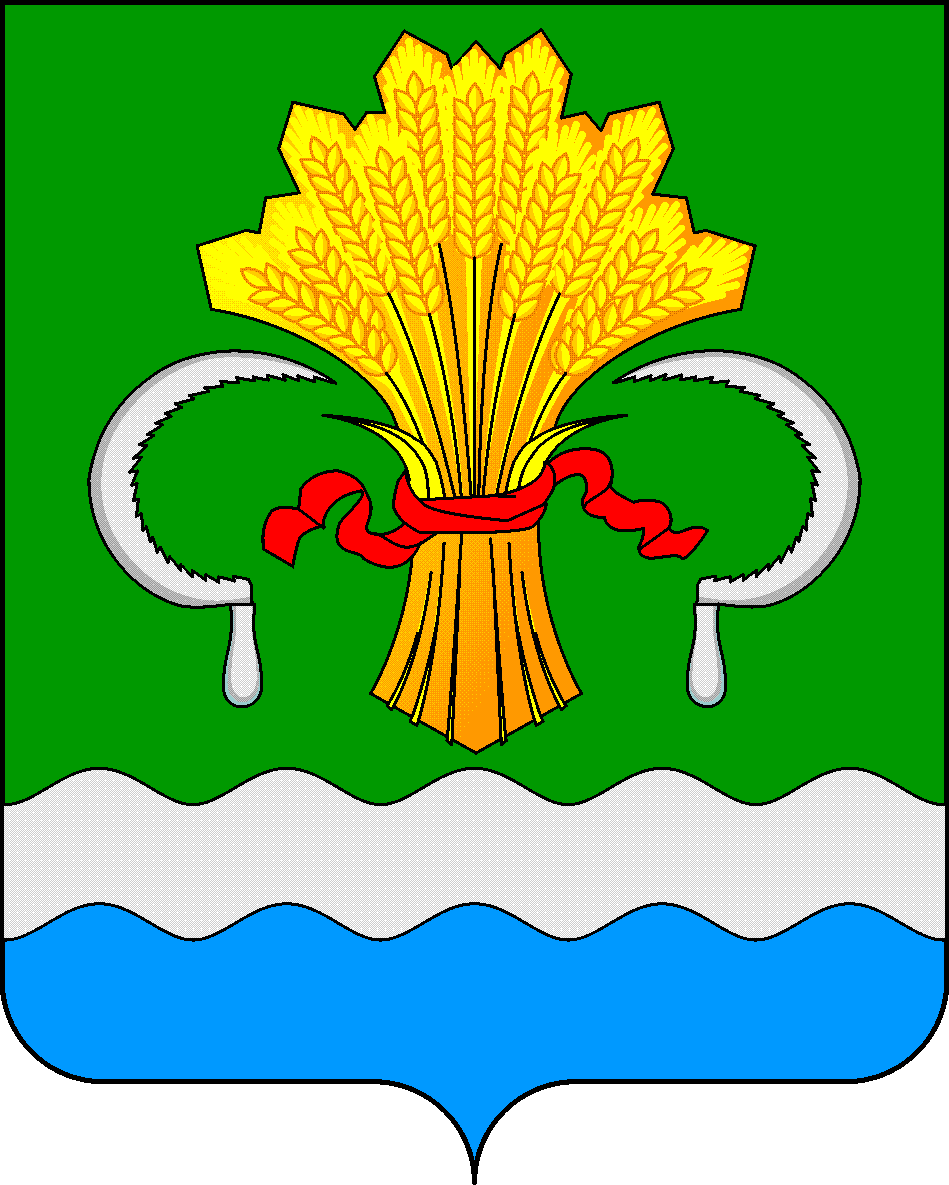 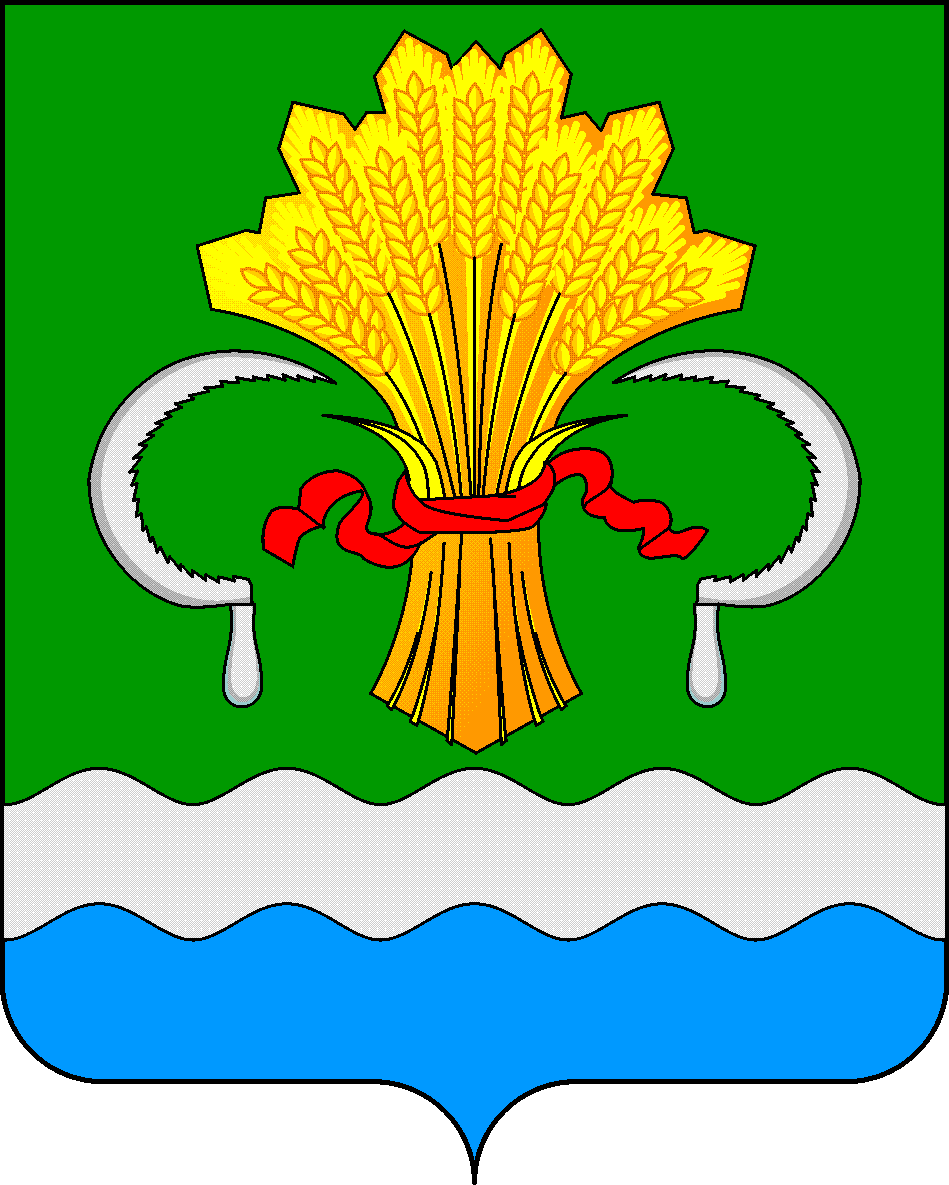  МУНИЦИПАЛЬНОГО РАЙОНА РЕСПУБЛИКИ ТАТАРСТАНул.М.Джалиля, д.23/33, г. Мамадыш, Республика Татарстан, 422190ТАТАРСТАН РЕСПУБЛИКАСЫНЫҢМАМАДЫШ МУНИЦИПАЛЬ РАЙОНЫНЫҢ БАШКАРМА КОМИТЕТЫМ.Җәлил ур, 23/33 й., Мамадыш ш., Татарстан Республикасы, 422190     Тел.: (85563) 3-15-00, 3-31-00, факс 3-22-21, e-mail: mamadysh.ikrayona@tatar.ru, www.mamadysh.tatarstan.ru     Тел.: (85563) 3-15-00, 3-31-00, факс 3-22-21, e-mail: mamadysh.ikrayona@tatar.ru, www.mamadysh.tatarstan.ru     Тел.: (85563) 3-15-00, 3-31-00, факс 3-22-21, e-mail: mamadysh.ikrayona@tatar.ru, www.mamadysh.tatarstan.ru    Постановление№ 114    Постановление№ 114                    Карарот «21»             03          2024 г.